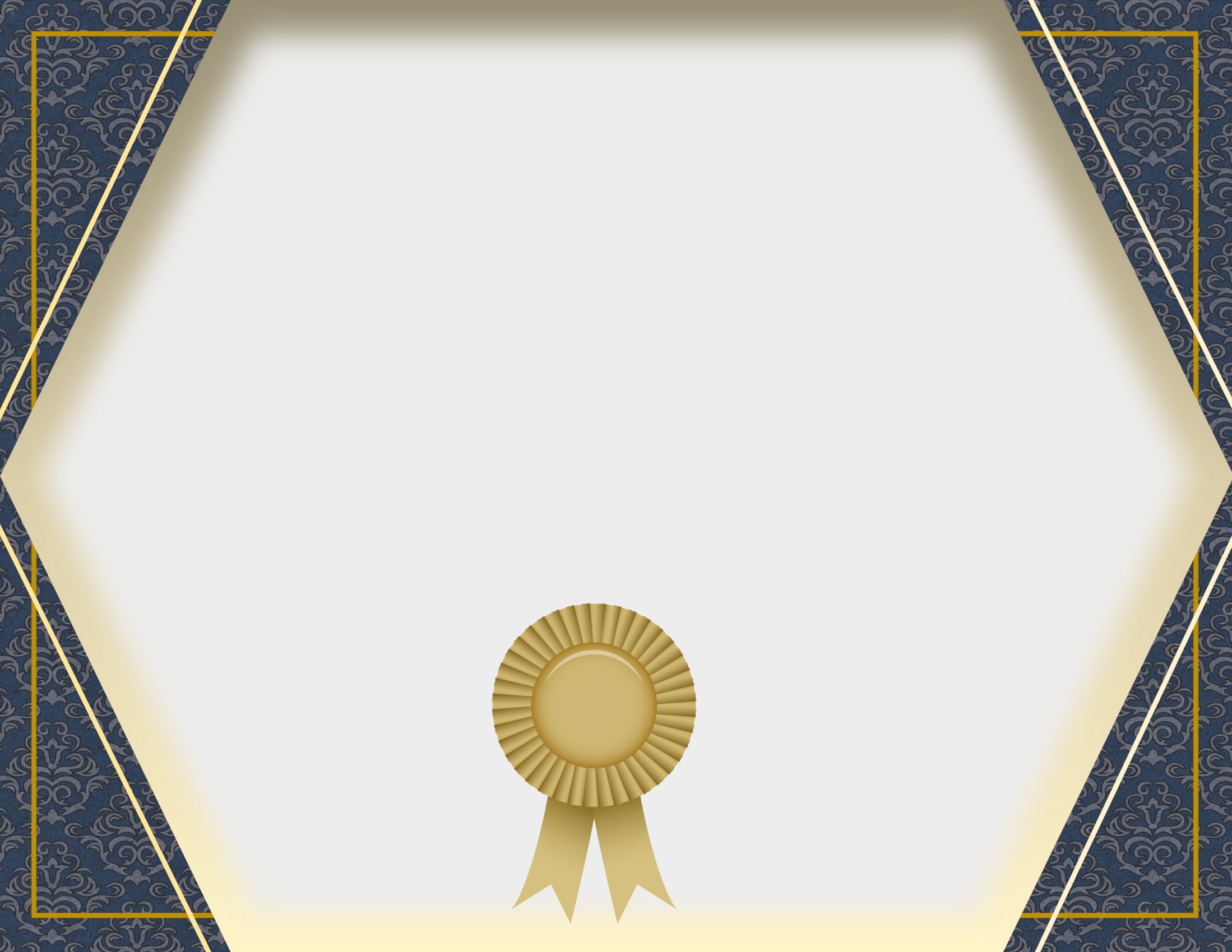 Certificate of AchievementPresented toforDate	Signature